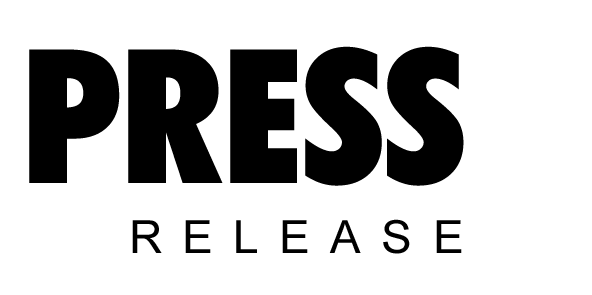 September 2016Make a date with Kaeser at NMEC 2016Kaeser will demonstrate the energy saving capabilities of its high efficiency compressor range from stand number 38 at the National Maintenance Engineering Conference (NMEC) being held at Claudelands Event Centre in Hamilton on 9 & 10 November. The all-in-one Kaeser Aircenter is just one of many compressed air solutions that visitors to stand number 38 will be able to see. Fully designed and manufactured in Germany, the compact Aircenter from Kaeser combines ultra-quiet, vibration-free performance with exceptional power and efficiency. Ideal where space is at a premium, the Aircenter from Kaeser is an all-in-one compressed air station that integrates a compressor, dryer and air receiver all within a single housing. At the heart of each Aircenter lies a proven Kaeser rotary screw compressor featuring a premium quality screw compressor block with Kaeser Sigma Profile rotors that have been designed for maximum energy efficiency. Developed by Kaeser and continuously enhanced ever since, the Kaeser Sigma Profile achieves power savings of up to 15 percent compared with conventional screw compressor block rotor profiles.All Kaeser rotary screw compressor blocks are powered by premium efficiency IE3-rated drive motors (that comply with, and exceed, prevailing Australian GEMS regulations for 3 phase electric motors), for maximum performance and reliability.The inclusion of a thermally shielded refrigeration dryer further ensures a dependable supply of dry and clean air.For low pressure compressed air requirements Kaeser manufactures a comprehensive range of cost efficient blowers, including the Compact series, which have been designed to incur minimal operating and maintenance costs and to ensure maximum reliability.Equipped with an integrated control system and star-delta starter, or frequency converter (for flexible speed control), the amount of work required for planning, installation, certification, documentation and commissioning can be significantly reduced with these blowers.The energy costs taken over the lifetime of any blower system add up to many times that of the initial capital cost. Every Kaeser blower is therefore equipped with a high efficiency blower block featuring Omega Profile rotors and an IE3 electric motor to ensure maximum energy savings and outstanding system performance.One of the Compact series rotary blower packages from Kaeser will also be on display at NMEC. -END-Editors NotesFrom 2.2 to 500 kW, Kaeser Compressors manufactures a wide range of compressors and associated auxiliary equipment that meet the varying requirements of a diverse range of industries and applications.One of the world’s largest manufacturers of rotary screw compressors, Kaeser Compressors is represented globally in over 100 countries through a dedicated network of branches, subsidiary companies and authorised partners.Kaeser Compressors NZ Limited provides comprehensive air compressor and blower sales and service throughout New Zealand from its offices in Auckland, alongside a dedicated and nationwide network of authorised partners.For editorial and advertising enquiries contact: Beth Wood, Marketing ManagerPress office: +61 3 9791 5999 Fax: +61 3 9791 5733
E-mail: beth.wood@kaeser.comKAESER COMPRESSORS NZ Limited – 18B Tarndale Grove, Albany, Auckland 0632, New Zealand
Phone: +64 9 941 0499 – www.kaeser.co.nz – E-mail: info.newzealand@kaeser.comFile: O-NMEC-2016-nzApproved for publication, copy acknowledgement appreciatedImages: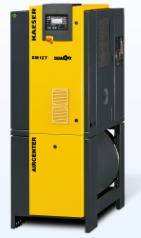 Caption: See the Kaeser Aircenter in action at the NMEC on stand no.38 022_Image 1_Aircenter.jpg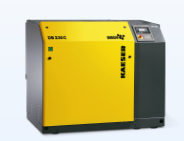 Caption: The Kaeser Compact series rotary blower packages will also be on display at NMEC022_Image 2_KAESER DB.jpg((Kaeser photo – free for publication))